臺東縣海端鄉公所112年第20屆全國布農族射耳祭暨傳統技能競賽【老照片徵集活動簡章】壹、活動目的全國布農族射耳祭暨傳統技能競賽（以下簡稱全布運）為布農族一年一度的盛事，也是凝聚全國布農族人文化認同意識的重要活動。今年（112年）全布運由臺東縣海端鄉公所（以下簡稱本所）主辦，恰逢全布運舉辦第20週年，為讓民眾更有感於全布運已長達20年之久的歷史重量，本所特辦理全布運珍貴老照片徵集活動，於此20週年的一刻，向全國布農鄉親徵集珍貴影像，共同回顧全布運20年的歷程。貳、徵集辦法說明一、徵集主題：「全國布農族射耳祭暨競技運動會20週年回顧展舊照片徵集活動」，徵集第一屆至第十屆（民國93年至102年）的全國布農族射耳祭暨競技運動會之照片影像，應具備時代性－八八風災年之前的年代期程、展示性─展示主題範疇與需求、話題性─話題討論價值與深掘意義。二、徵集時間：即日起至112年09月04日（一）下午5時截止，可採用以下方式繳交作品(下列擇一)(一) 採用電子郵件寄發：電子郵件：bcmoht@gmail.com請於電子郵件主旨註明「全國布農族射耳祭暨競技運動會20週年回顧展舊照片徵集活動」。(二)親自前往海端鄉布農族文化館大廳服務台交件(三)採用郵寄方式寄送（寄件郵資費需自付）館址：臺東縣海端鄉海端村二鄰山平56號收件：臺東縣海端鄉布農族文化館－策展教育組 收電話：089-931638請於信封封面加註「全國布農族射耳祭暨競技運動會20週年回顧展舊照片徵集活動」。三、徵集規定：(一)每人繳交件數至多3件，並請提交報名表（附件一-1）與影像授權同意書（附件一-2）。(二)照片必須有拍攝到足以證明為特定屆數之全布運的畫面，例如大會活動資訊、獎盃、燈旗或其他文字訊息，如下示意圖：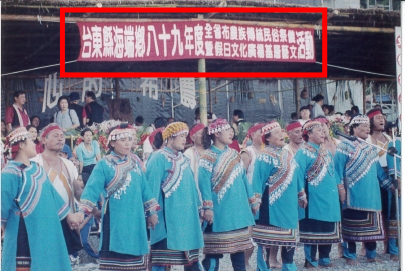 (影像來源：海端鄉公所)(1)照片規格不限定黑白、彩色，可用實體照片交件，或是採用電子檔案（檔案解析600dpi為佳）。(2)針對實體照片交件，布農館將會進行數位掃描後歸還，請於郵寄信件上清楚標註寄件者姓名、住址與聯繫電話。(3)提供影像者並完成報名表與授權同意書文件簽立後，依據提交時間以及符合本徵選條件以及策展需要，布農館將會於09月11日(一)以前公告獲選名單並於活動臉書公告，另於展覽開幕日（10月04日）後辦理贈感謝狀與1,000元禮金致贈事宜。(4)若有出現以下狀況，恕無法納入收件：a.拍攝時間並非民國93年至102年b.影像無法證明為上述區間屆數之全布運的畫面。c.失焦模糊無法辨識內容或檔案品質過低。d.超過每人繳交數量限制。e.提供者並非影像擁有者。f.影像已授權給其他單位或是公開出版。(5)徵選件數上限為80件，若於截止日前提前額滿，將公告徵選活動結束。(6)凡參加徵選活動如有違反著作權之行為者，其法律責任由照片提供者自負。(7)主辦單位保留調整權利，如有變更請依照活動官方臉書最新公告資料為主。(8)活動聯絡窗口：策展教育組王小姐089-931638分機21。附件一-1報名表全國布農族射耳祭暨競技運動會20週年回顧展舊照片徵集活動報名表備註:本表限填一張照片，參加照片不只一張時，本區可自行增印使用。附件一- 2影像授權同意書影像授權同意書一、本人具有該照片                      自行填寫(照片名稱)，之所有權，且未侵犯他人著作權和非意願的肖像權，如有糾紛，自行負責。二、經公告入選之照片，本人（或法定代理人）同意與海端鄉公所共享該著作之著作權，攝影著作可由海端鄉公所或授權他人不限時間、地點、次數或公開方式之非營利性質的利用，以利文化事務的推動。此致          海端鄉公所本人 :                 同意並遵守本活動簡章之各項規定。照片提供者：身分證字號：電話：地址：中華民國       年       月       日※本表限填一張照片，參加照片不只一張時，本區可自行增印使用。姓名性別性別性別□男     □女聯絡電話行動電話行動電話行動電話地址E-Mail照片名稱拍 攝 者拍攝時間拍攝地點文字說明
（或備註）(限200字以內)(限200字以內)(限200字以內)(限200字以內)(限200字以內)